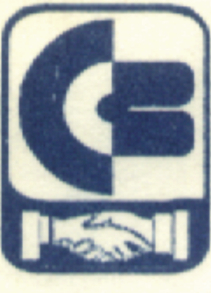 THE CITIZENS’ CO-OPERATIVE  BANK LTD.                                         Administrative Office: 68 B/D Gandhi Nagar, Jammu                                                                                                         			     Ph. No. 0191-2432058, Fax: 0191-2432036						      			Website: www.citizenscooperativebankjammu.com AUCTION OF VEHICLESThe below mentioned vehicles parked at Bank’s Yard, Plot No. 7, Transport Nagar (Narwal) near Petrol Pumps are being put to open auction on “as is where is basis” on 27.12.2023 at 12 noon at the site of vehicles:The vehicles/documents can be inspected by the intending purchasers at any time between 10 AM to 5 PM on any working day at The Citizen’s Cooperative Bank Ltd Jammu 68 B/D Gandhi Nagar Jammu.The interested parties are required to purchase a token by depositing an amount of Rs. 25000/- in cash for each vehicle for which he is interested to purchase as security/earnest money with the Bank between 10 AM to 11.30 AM on the day and place of auction.Token money deposited by the unsuccessful bidder shall be returned immediately after the auction is over.The Bank authorities/Auction Committee reserves the right to accept or reject any offer without assigning any reason thereof.The highest bidder shall have to deposit full and final amount on or before 30.12.2023 and in case of failure, the earnest money shall be forfeited.The Bank shall not be responsible for any kind of loss to the Auctioned Vehicle after the auction and the highest bidder shall have to lift the vehicle on or before 01.01.2024 failing which Rs. 200.00 per day will be charged as parking charges.In case the borrower/guarantor of the vehicle liquidates the loan on or before 26.12.2023, the auction qua the said vehicle shall stand cancelled.Ref.  No: Adm/5704								        Dated: 11.12.2023							    CHIEF MANAGER RECOVERY							                     S. No.Vehicle No.MakeModel/date of RegistrationOriginal Borrower1JK02CL2082MARUTI ECHO 5 SEATERJanuary 2020Navyanam Innovations2JK02CP4767SKODA RAPID AMBITIONSeptember 2020Kashish Khajuria